Werk wat ingehaal kan word as gevolg van die COVID-19 Virus. Die werk moet dan soos die voorbeeldboek lyk, leerders kan dit direk afskryf en seker maak die werk volg soos die aktiwiteite in die handboek. Die voorbeeldboek word ook aangeheg.Al die opskrifte, aktiwiteite en bladsy nommers is as volgSuid-Afrika uit die lug	-	Klaskameraktiwiteit 3.1 bl. 47Fisiese gebiede		-	Klaskameraktiwiteit 3.2 bl. 48Fisiese gebiede		-	Klaskameraktiwiteit 3.3 bl. 49Fisiese kenmerke	-	Klaskameraktiwiteit 3.4 bl. 52Plekname		-	Huiswerkaktiwiteit bl. 53Riviere			-	Klaskameraktiwiteit 3.5 bl. 54Kwartaal 22020-07-13							   		      Suid – Afrika uit die lugWoordbank:Kusvlakte	=>	‘n plat gebied naby die kusPlato		=>	groot, plat grondgebied taamlik hoog bo seevlakPlatorand	=>	steil land aan die rand van ‘n platoKlaskameraktiwiteit 3.1 bl. 471a)  Kleur kaart reg in met sleutel wat pasb)  Teken in op kaartc)  Teken in op kaart2a)  Die hoogste gebied is die plato.2b)  Die laagste gebied is die kusvlakte.3.  platorand:  	‘n gebied met steil grond of berge wat die kusvlakte wat die kusvlakte van die plato skei .plato:  	‘n gebied met gelyk grond ongeveer 1 000 – 2 000 m bo seevlak.  Die plato word deur steil kante omring – dit is die platorand.kusvlakte:	‘n gebied met gelyk grond wat naaste aan die kus is.  Die meeste grootste stede van Suid-Afrika is op die kusvlakte geleë__________________________________________________________________________________2020-07-13											  Fisiese gebiedeKlaskameraktiwiteit 3.2 bl. 481. Plak kaart inTeken die 6 fisiese gebiede in op die kaart1: 	Namakwaland2:	Kalahari3:	Hoëveld4:	Laeveld5:	Groot karoo6:	Klein Karoo2a)  Twee fisiese gebiede wat woorde in verband met hoogte in hulle name het, is Hoëveld en Laeveld.2b)  Twee fisiese gebiede wat woorde in verband met grootte in hulle name het, is klein Karoo en groot Karoo.3)  Gauteng is in die Hoëveld.2020-07-13		  									Fisiese gebiedeKlaskameraktiwiteit 3.3 bl. 491)   2)  Die foto van die groot Karoo dui ‘n droë plek aan.  Daar is meestal leemgrond en nie baie plante nie. Die sort plantegroei (aalwyne) dui aan hoe plante in droogtetoestande oorleef.__________________________________________________________________________________2020-07-13										Fisiese kenmerkeWoordbankBerg : 		'n hoë grondgebied met steil sykante.Bergreekse : 	'n Gebied waar daar baie berge is.Helling:  	Grond wat nie plat is nie.Heuwels:  	Klein bergies met geleidelike hellingsValleie:  	Lae gebiede tussen berge en heuwelsBaai:  		Inham van die see teen die kusBakens: 	 Voorwerpe wat op die land uitstaanKaap:  		'n Smal strook kus wat in die see uitsteekKanale:  	Lang, smal gebiede waar water vloeiKuslyn: 	 	Die plek waar land en die see bymekaar komKlaskameraktiwiteit 3.4 bl. 521a)  Vaalrivier, Kliprivier1b)  Teken Gauteng met die Vaalrivier en Kliprivier daarop in__________________________________________________________________________________2020-07-14										Plekname Huiswerkaktiwiteit bl. 531) Mense het die Drakensbergre tot uKhahlamba-Drakensberg vernoem want dit beteken "skerp rand" of "draak se berg" .  Dit is toepaslik want die Drakensberge het baie valleie en skerp, hoë pieke wat lyk soos die skerp, "hobbelrige" rug  van 'n draak.2)  Robbeneiland (Robben beteken robbe) of die Mthatha-rivier (vernoem na die baie Thatha-bome wat op die rivier se walle groei).3)   Gauteng (beteken plek van Goud) ; PWV (beteken Pretoria-Witwatersrand-Vereeniging) ; Vanderbijlpark (vernoem na dr. HJ van der Bijl)__________________________________________________________________________________2020-07-15										RiviereWoordbankmonding:  	die plek waar 'n rivier in die see vloeioorsprong: 	die plek waar 'n rivier begintakrivier:  	'n kleiner rivier wat in 'n groter rivier invloeiKlaskameraktiwiteit 3.5 bl. 541)   uKhakhlamba-Drakensberg2)   2 900 m3)   Een takrivier van die Thukela-rivier is die mooirivier.4)   Die monding van die Thukela-rivier is Noordoos van Durban.5)   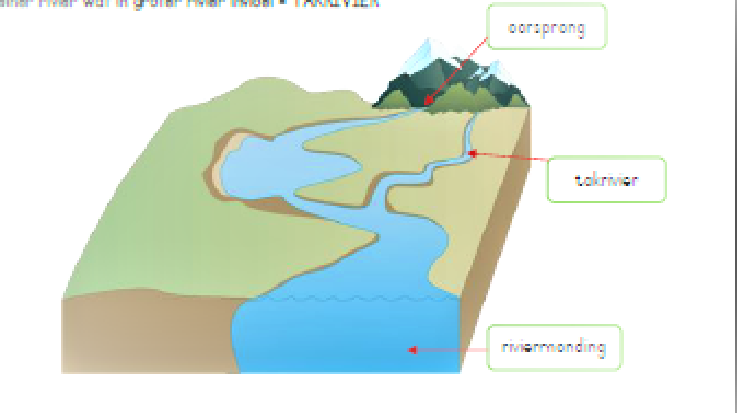 __________________________________________________________________________________2020-07-16									RivierstelselsWoordbankOpvanggebied:  	die gebied wat deur een rivier en al sy takriviere gedek word.Rivierstelsel:  		een hoofrivier en al sy takriviere.Klaskameraktiwiteit 3.6 bl. 55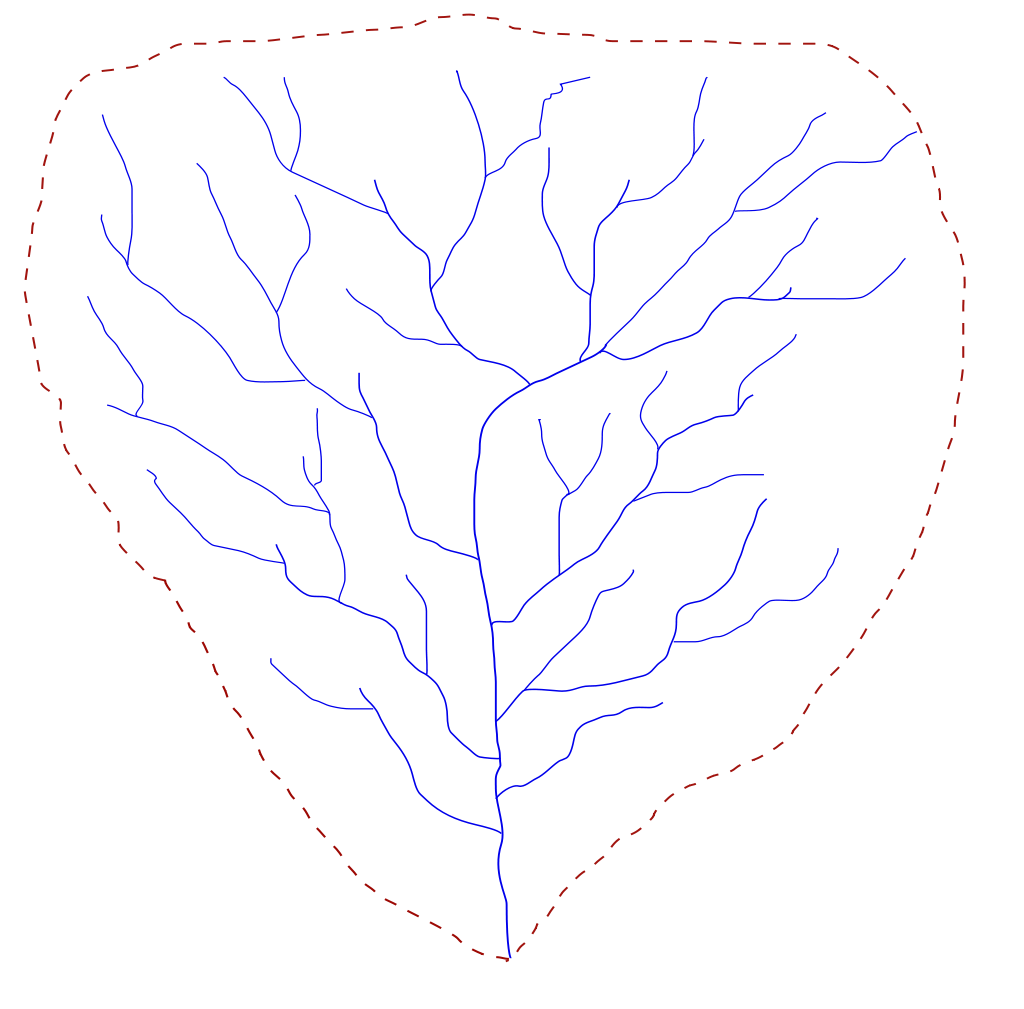 1)   opvanggebied     takrivier                             		             hoofrivier__________________________________________________________________________________2020-07-16									Hoofriviere van Suid-AfrikaKlaskameraktiwiteit 3.7 bl. 561a)    b)  c)  Vaalrivier - Mpumalanga ;  Thukela-rivier – 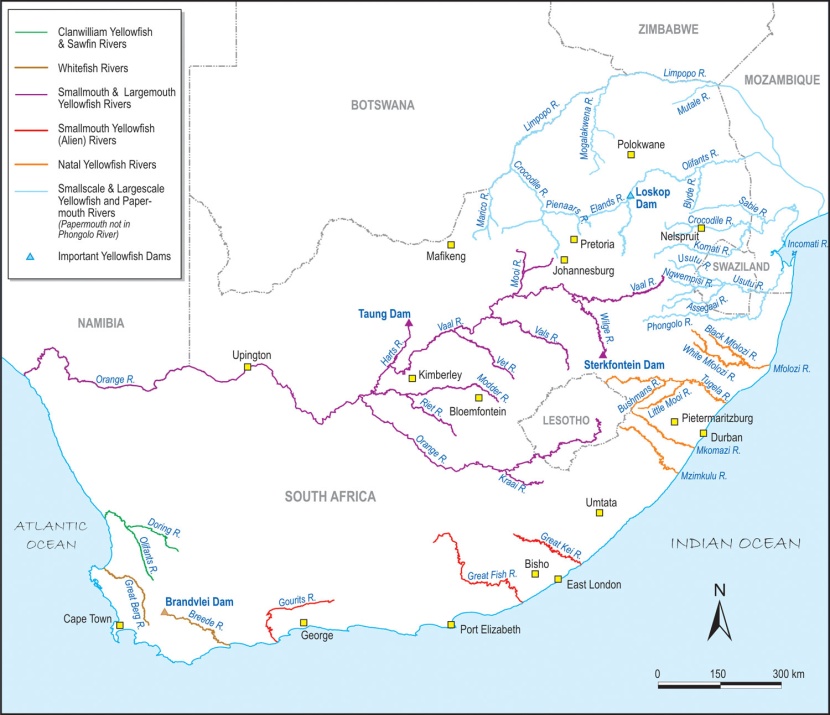        KwaZulu-Natal ;  Groot-Visrivier - Oos-Kaap.2a) Groot-Visrivier -  Oos-Kaap      Gariep-Oranje - Noord-Kaap3a)  Die meeste Suid-Afrikaanse riviere begin in         berggebiede.  b)  Die hooftakrivier van die Gariep-Oranjerivier is die         Vaalrivier.  c)  Die langste rivier in Suid-Afrika is die Gariep-Oranje-rivier.__________________________________________________________________________________2020-07-16									Mense en riviereKlaskameraktiwiteit 3.8 bl. 571)   Vasteland           	  	     	     	  Rivier 			                             Stad                                Noord-Amerika			               Mississipi-Rivier                		New OrleansSuid-Amerika                 			 Amasone-Rivier                 		ManausEuropa                           			 Rynrivier                             		FrankfurtAfrika                              			 Nylrivier                              		KaïroAsië                               			  Indusrivier                        		IslamabadOseanie                       			   Murray                         			Canberra                          2.  Riviere is 'n bron van water vir die mense wat in hierdie nedersettings woon.  Die grond naby hierdie riviere is baie vrugbaar en goed om gewasse te kweek.  Die riviere bied 'n manier waarop produkte vir handel met ander lande of gebiede in 'n land vervoer kan word.__________________________________________________________________________________2020-07-17									Mense en bergeKlaskameraktiwiteit 3.9 bl. 591    A: Daar is groter riviere      B: Daar is meer ruimte om nedersettings en paaie te bou.      C: Die grondgebied is platter vir boerdery.      D: Die weer is warmer.2    E: Dit is moeilik om paaie te bou.      F: Die grondgebied is te steil.      G: Die weer is te koud.      H: Die grond is nie genoeg vir boerdery nie.__________________________________________________________________________________2020-07-16										Mense en die kusHuiswerkaktiwiteit bl. 591)   Plak blaai en teken daarop in2)   Kaartsleutel:  1 - Die gebied is naby die see om vis te vang                            2 - Daar is hawens vir skepe                            3 - Die grond is plat om baie goed te bou                            4 - Die grond is goed vir boerdery                            5 - Daar is groot riviere vir water en vervoer__________________________________________________________________________________2020-07-16						Hoe mense die grond verander			WoordbankMyne          - 		gebiede waar mense rotse uit die grond uitgraweSteengroef - 		'n oop soort mynKlaskameraktiwiteit 3.10 bl. 601)   Teken die damwal, meer en rivier2)  Gariep-Oranje rivier3)  Damme verander die vloei van die rivier.  Die dam en damwalverander die landskap.  Groot grondgebiede is nou onder water, wat die dam vorm.__________________________________________________________________________________2020-07-17									Bou van paaieKlaskameraktiwiteit 3.11 bl. 611)  Die grond word vir bouwerk skoon- en gelykgemaak.2)   Die grond is gelyk gemaak en is nou plat.  Al die plantegroei is verwyder.3)   Straatligte, padtekens en 'n brug.a) Straatligte:  Dit word gebruik om die pad snags te verlig om motorbestuurders en voetgangers te help om hulle              omgewing te sien.     Padtekens:  Dit dui vir die bestuurder die rigting aan om 'n bepaalde bestemming te bereik.     Brug:  Dit laat motorvoertuie oor 'n pad beweeg.     b)  Straatligte:  Dit verander die landskap.          Padtekens:  Dit verander die landskap en blokkeer die uitsig.          Brug:  Dit verander die landskap. Daar is geen plantegroei naby die brug nie.__________________________________________________________________________________2020-07-17										Opsomming bl. 62In hierdie onderwerp het jy geleer dat Suid-Afrika drie fisiese hoofgebiede het nl.:Kusvlakte	-	plat gebied naby die kusPlatorand	-	steil land aan die rand van ‘n platoPlato		-	groot, plat grondgebied, taamlik hoog bo seevlakAnder belangrike fisiese gebiede is:Groot KarooKlein KarooHoëveldLaeveldKalahari-gebiedNamakwalandDie onderstaande kaart wys ‘n paar belangrike fisiese kenmerke van Suid-Afrika.Riviere vloei afwaarts van hulle oorsprong af.  Hulle vloei in die see by die riviermonding.‘n Takrivier is ‘n kleiner rivier wat in ‘n groter rivier invloei.Mense verander die land deur hulle aksies, byvoorbeeld deur damme te bou en paaie te maak.__________________________________________________________________________________VraeFoto van die laeveldGroot Karoo se fotoa. Dui die foto aan dat die land hoog of lag is?LaaglandHooglandb. Is die land plat, heuwelagtig of steil?Gelyk met berge in die verteGelyk en heuwelagtigc. Beskryf die [lante wat jy sien.Bome en struikeMin sttruike en aalwynplanted. Hoe dink jy gebruik mense die land?As ‘n toeristebestemming en beskermde reservaat vir plante en wilde diere,bv. Kruger Nasionale parkAs ‘n padroete na Kaapstad. Een of ander boerdery.2)                         RiviereBergeKuskenmerkemZimvubu-rivierTafelbergTafelbaaiGroot VisrivierSwartbergeMosselbaaiUnfolozi-rivierDrakensbergeSt. Lucia-meerOlifantsrivierLangebergSaldanhabaai